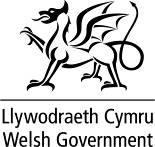 Welsh GovernmentTransformation Capital Grant Programme 2022/23Expression of Interest Application FormNoteYou must use this form to submit an Expression of Interest (EOI) for the Transformation Capital Grant Programme.  You should read the EOI Criteria guidance before completing this form. Please complete all sections of the form. Incomplete forms may not be accepted.If your EOI is successful we will invite you to develop and submit a full application. Please note that a successful EOI does not guarantee that we will fund your project.Send your completed EOI to CultureAndSport@gov.wales by 13 September 2021. We will not accept applications after this date.The Welsh Government takes the protection of your data seriously. We may share any data you provide to us with fraud prevention agencies and third parties for the purposes of preventing and detecting fraud. Any personal data we collect will be managed in accordance with our Privacy Notice which is available to view here: Welsh Government privacy notice | GOV.WALESExpression of InterestProject SummaryProject title (Please provide a short descriptive working title for your project)Please indicate which funding band your project falls within:Band A (£50,000 - £150,000) 		Band B (£150,001 - £300,000)	Priority of project 
(If submitting more than one application you must indicate the priority of each project on an organisation wide basis, with 1 / 2 being the highest priority, 2 / 2 the second priority.)About your OrganisationName of parent organisation: Name of service:Type of service: Main contact for the projectName:Address:Email:Telephone:Service address, if different from main contact:Is your organisation VAT registered?If yes, what is your VAT registration number?Is your organisation is a registered charity, charitable incorporated organisation or community interest company?If yes, please note your registration number and status.Project overviewProject description (maximum 250 words)
Please briefly but clearly describe what the project is about, what improvements will be made, why these are needed, and the intended outcomes of the work. (Further detail can be provided in subsequent sections).Project location Building name: Address:Please provide details of the opening hours for the service point covered by the project: Is the building solely used as a museum, archive or library?If no, please provide details of shared use:Does your organisation own or rent the building / location?If your rent the building, who is the owner?If you rent the building, how many years are left on the lease?Project timescalePlease outline the proposed timescale for your project.  We may consider funding projects over 2 financial years. Please let us know if you would like us to consider this for your project and outline the reasons for your request. Proposed Start Date: Likely End Date: Reasons for Request for 2 year award:  If the answer to the above was ‘No’ please confirm that all grant funded project elements will commence after 1 April 2022 and be completed by 1 February 2023: Does your project involve a listed building or a scheduled ancient monument?If yes, please provide details.Does your project need Planning Permission or Listed Building Consent to proceed?Please provide evidence of the planning / consent requirements for your project, including any arrangements for obtaining the necessary permissions, and when these will be in place:Please note: projects without necessary permissions in place at stage 2 will be rejected.Project costsPlease note that the overall cost of your project at Stage 2 cannot exceed the amount specified here. Please explain arrangements for obtaining the necessary minimum 10% match-funding, and when this will be confirmed:Have you contacted the relevant sector advisor in Culture and Sport Division to discuss this project?AdviceWhat other advice have you sought for this project? Please provide details. Museums which require the support of a Mentor under the Museum Accreditation Standard must confirm that they have consulted their mentor and provide evidence of this.Priority criteriaPlease explain how your proposed project will deliver against the Welsh Government - Programme for Government (2021-2026) and the Transformation Capital Grants scheme EOI priority criteria (please refer to section 6, pages 5-9 for guidance).Sustainable Development (maximum 300 words)People (maximum 300 words)Collections (maximum 300 words)Strategic Fit (maximum 200 words)Standards (maximum 200 words)Declaration by ApplicantOn behalf of the governing body, I confirm that I am an authorised signatory. I confirm that the work described has not started and to the best of my knowledge and belief the application information is correct.Name:							Position:Address:Email:							Phone:Signature:						Date:Museum (Accredited or Working Towards Accreditation)Archive (Accredited or Working Towards Accreditation)LibraryYesNoYesNoYesNoOwnRentYesNoYesNoYesNoYesNoTotal project costGrant requestedOther sources of fundingYesNo